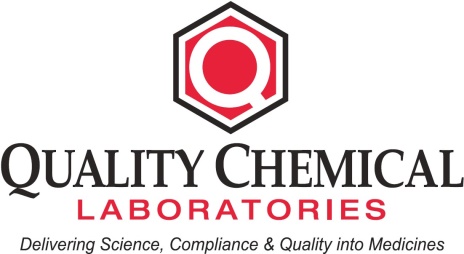 Sample Submission Form Product Testing, Development, Validation, QualificationComplete a form for each set of samples and include with sample shipment to:Quality Chemical LaboratoriesAttention: Sample Receiving3220-B Corporate Drive, Wilmington, NC 28405Telephone: 910 796 3441 • Fax: (910) 796.3425 • www.qualitychemlabs.comCustomer Contact (Company Requesting Testing):Customer Contact (Company Requesting Testing):Customer Contact Information
Name: Customer Contact Information
Email:Customer Contact Information
Phone Number:Sample Sender Information
(May be left blank if this information is the same as Customer Contact)Name: Sample Sender Information
(May be left blank if this information is the same as Customer Contact)Email:Sample Sender Information
(May be left blank if this information is the same as Customer Contact)Phone Number:Sample Details(Use a single sheet for multiple lots of identical product, attach additional sheets as necessary)Reported Product Name:Sample Details(Use a single sheet for multiple lots of identical product, attach additional sheets as necessary)Product Form & Strength:Sample Details(Use a single sheet for multiple lots of identical product, attach additional sheets as necessary)Lot Number:Sample Details(Use a single sheet for multiple lots of identical product, attach additional sheets as necessary)Number of Containers:Study (project/batch/formulation, etc.)Study/Batch Name (Optional):Sample Storage Ambient	 Refrigerate	 Frozen Time Sensitive Sample	 Other:  Ambient	 Refrigerate	 Frozen Time Sensitive Sample	 Other: Safety Information SDS Available at QCL	 SDS in Shipment	 Biohazard – BSL-1	 Biohazard – BSL-2 	 Human Derived Material SDS Available at QCL	 SDS in Shipment	 Biohazard – BSL-1	 Biohazard – BSL-2 	 Human Derived MaterialSpecial Handling Required None	 Light Sensitive	 Moisture Sensitive Nitrogen Overlay	 Other:  None	 Light Sensitive	 Moisture Sensitive Nitrogen Overlay	 Other: Sample Disposition upon test completion and 30 day hold Discard/Destroy 	 Retain (additional charges may apply)	 Return (Shipping Account # – optional): Discard/Destroy 	 Retain (additional charges may apply)	 Return (Shipping Account # – optional):Send Report or CoA to Same as Customer Contact 
 Upload to client portal and notify Customer Contact 
 Email to below: Same as Customer Contact 
 Upload to client portal and notify Customer Contact 
 Email to below:Send Report or CoA toName:Send Report or CoA toEmail: Send Report or CoA toPhone Number:Raw Data Yes (fee applies)		 No Yes (fee applies)		 NoRequested Report Delivery   
Routine release/stability TAT is 15 business days from receipt of all materials/documentation.  Standard      Rush – Report Date:Rush testing requires prior approval Development, Validation, Qualification:     Standard      Rush – Report Date:Rush testing requires prior approval Development, Validation, Qualification:    QCL Contact Name with knowledge of Samples/ProjectProject Manager or Quote Writer: QCL Contact Name with knowledge of Samples/ProjectLab Manager (Optional):Quote/POQCL Quote #: Quote/POPO #:Level of Testing Request R&D (Method Development, R&D Testing, Preclinical)
 I/II (Method Qualification, GMP Clinical Phase I/II)
 III/Commercial (Method Validation, GMP Clinical Phase III/IV/Comm) R&D (Method Development, R&D Testing, Preclinical)
 I/II (Method Qualification, GMP Clinical Phase I/II)
 III/Commercial (Method Validation, GMP Clinical Phase III/IV/Comm) R&D (Method Development, R&D Testing, Preclinical)
 I/II (Method Qualification, GMP Clinical Phase I/II)
 III/Commercial (Method Validation, GMP Clinical Phase III/IV/Comm)Specification
Select one Specification Enclosed/Attached; Document #:  Test per QCL Specification;         Document #:  Report Results Only (List testing below) No Specification, test per methods/protocols (List testing below) Specification Enclosed/Attached; Document #:  Test per QCL Specification;         Document #:  Report Results Only (List testing below) No Specification, test per methods/protocols (List testing below) Specification Enclosed/Attached; Document #:  Test per QCL Specification;         Document #:  Report Results Only (List testing below) No Specification, test per methods/protocols (List testing below)Testing and Additional Test Instructions (If applicable) Number of preps per sampleDissolution Profile Timepoints (single or profile)Dissolution baths (i.e. n=6, n=12, etc)Duplicate preps for assay/RSIf specification is provided, perform all testing on spec?If specification is provided, perform all testing on spec? Yes, full specification	
 No, only tests listed belowTesting and Additional Test Instructions (If applicable) Number of preps per sampleDissolution Profile Timepoints (single or profile)Dissolution baths (i.e. n=6, n=12, etc)Duplicate preps for assay/RSTestMethod/Doc #Additional Test InstructionsTesting and Additional Test Instructions (If applicable) Number of preps per sampleDissolution Profile Timepoints (single or profile)Dissolution baths (i.e. n=6, n=12, etc)Duplicate preps for assay/RSTesting and Additional Test Instructions (If applicable) Number of preps per sampleDissolution Profile Timepoints (single or profile)Dissolution baths (i.e. n=6, n=12, etc)Duplicate preps for assay/RSTesting and Additional Test Instructions (If applicable) Number of preps per sampleDissolution Profile Timepoints (single or profile)Dissolution baths (i.e. n=6, n=12, etc)Duplicate preps for assay/RSTesting and Additional Test Instructions (If applicable) Number of preps per sampleDissolution Profile Timepoints (single or profile)Dissolution baths (i.e. n=6, n=12, etc)Duplicate preps for assay/RSTesting and Additional Test Instructions (If applicable) Number of preps per sampleDissolution Profile Timepoints (single or profile)Dissolution baths (i.e. n=6, n=12, etc)Duplicate preps for assay/RSTesting and Additional Test Instructions (If applicable) Number of preps per sampleDissolution Profile Timepoints (single or profile)Dissolution baths (i.e. n=6, n=12, etc)Duplicate preps for assay/RSTesting and Additional Test Instructions (If applicable) Number of preps per sampleDissolution Profile Timepoints (single or profile)Dissolution baths (i.e. n=6, n=12, etc)Duplicate preps for assay/RSTesting and Additional Test Instructions (If applicable) Number of preps per sampleDissolution Profile Timepoints (single or profile)Dissolution baths (i.e. n=6, n=12, etc)Duplicate preps for assay/RSTesting and Additional Test Instructions (If applicable) Number of preps per sampleDissolution Profile Timepoints (single or profile)Dissolution baths (i.e. n=6, n=12, etc)Duplicate preps for assay/RSTesting and Additional Test Instructions (If applicable) Number of preps per sampleDissolution Profile Timepoints (single or profile)Dissolution baths (i.e. n=6, n=12, etc)Duplicate preps for assay/RSTesting and Additional Test Instructions (If applicable) Number of preps per sampleDissolution Profile Timepoints (single or profile)Dissolution baths (i.e. n=6, n=12, etc)Duplicate preps for assay/RSTesting and Additional Test Instructions (If applicable) Number of preps per sampleDissolution Profile Timepoints (single or profile)Dissolution baths (i.e. n=6, n=12, etc)Duplicate preps for assay/RSAdditional comments, instructions, description, etc.